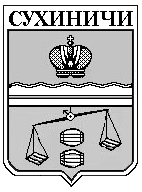 ГОРОДСКОЕ ПОСЕЛЕНИЕ«ПОСЕЛОК СЕРЕДЕЙСКИЙ»калужская областьПОСЕЛКОВАЯ  ДУМАРЕШЕНИЕот  17.06.2015 г                                                                  №327Об определении размера арендной платы, порядка, условий и сроков внесения арендной платы за земельные участки, находящиеся в собственности ГП «Поселок Середейский» и предоставленные в аренду без торговВ соответствии со статьей 39.7 Земельного кодекса Российской Федерации, Уставом городского  поселения «Поселок Середейский», Поселковая Дума ГП «Поселок Середейский» РЕШИЛА:1. Размер арендной платы за земельные участки, находящиеся в собственности ГП «Поселок Середейский» и предоставленные в аренду без торгов, определяется по следующей формуле:А = С x К x П x И1 x...x Иn,где А - размер арендной платы;С - ставка арендной платы;К - кадастровая стоимость земельного участка;П - поправочный коэффициент;И1 x...x Иn - годовые индексы потребительских цен за период, прошедший с момента утверждения соответствующих результатов кадастровой оценки земель. 2. Установить ставки арендной платы и поправочные коэффициенты за использование земельных участков, находящихся в собственности ГП «Поселок Середейский»  и предоставленных в аренду без торгов, в соответствии с приложением №1 (приложение №1 прилагается).3. В случае, когда поправочный коэффициент не установлен в отношении какой либо категории лиц, он принимается равным единице.При осуществлении на земельном участке нескольких видов деятельности устанавливается наибольший поправочный коэффициент из применяемых в отношении каждого вида деятельности.4. При расчете арендной платы применяется годовой индекс потребительских цен по Калужской области за период с января по декабрь. Годовой индекс потребительских цен определяется ежегодно Территориальным органом Федеральной службы государственной статистики по Калужской области. Годовые индексы потребительских цен размещены на официальном сайте Федеральной службы государственной статистики (http://kalugastat.gks.ru/).5. Арендная плата за период менее года рассчитывается как произведение 1/365 (1/366 - для високосного года) годовой платы на количество дней.6. В случае если размер арендной платы, рассчитанный в соответствии с настоящим Решением для лиц, указанных в пункте 5 статьи 39.7 Земельного кодекса, превышает размер земельного налога, рассчитанного в отношении такого земельного участка, то он устанавливается равным земельному налогу.7. Установить порядок, условия и сроки внесения арендной платы за земельные участки, находящихся в собственности ГП «Поселок Середейский» и предоставленные в аренду без торгов, в соответствии с приложением №2 (приложение №2 прилагается).8. Установить льготы при сдаче в аренду земельных участков, находящихся в собственности ГП «Поселок Середейский» и предоставленные в аренду без торгов, в соответствии с приложением №3 (приложение №3 прилагается).9. Порядок определения размера арендной платы, размеры ставок и поправочных коэффициентов, указанных в настоящем Решении, применяется также к заключенным до вступления в силу настоящего Решения договорам аренды земельных участков, находящихся в собственности ГП «Поселок Середейский» при расчете арендной платы с 01.03.2015 года.10. Расчет размера арендной платы за земли, находящиеся в собственности ГП «Поселок Середейский», осуществляется администрацией ГП «Поселок Середейский».11. Решение Поселковой Думы ГП «Поселок Середейский»  от 13.11.2014г. № 297 "Об установлении порядка определения размера арендной платы, порядка, условий и сроков внесения арендной платы за использование земельных участков, находящихся в собственности ГП «Поселок Середейский» считать утратившими силу.12. Настоящее Решение вступает в силу после его официального опубликования и распространяется на правоотношения, возникшие с 01 марта 2015 года.13. Контроль за исполнением настоящего Решения возложить на администрацию ГП «Поселок Середейский».Глава городского поселения«Поселок Середейский»                                                   Т.Д. Цыбранкова                                                                                                       Приложение № 1                                                                                                к Решению Поселковой Думы                                                                                                                       городского поселения                                                                                                "Поселок Середейский"                                                                                                от 17.06.2015г    № 327СТАВКИ АРЕНДНОЙ ПЛАТЫ И ПОПРАВОЧНЫЕ КОЭФФИЦИЕНТЫЗА ИСПОЛЬЗОВАНИЕ ЗЕМЕЛЬНЫХ УЧАСТКОВ, НАХОДЯЩИХСЯВ СОБСТВЕННОСТИ ГП "ПОСЕЛОК СЕРЕДЕЙСКИЙ» И ПРЕДОСТАВЛЕННЫХ В АРЕНДУ БЕЗ ТОРГОВ1. Земли населенных пунктов2. Земли сельскохозяйственного назначения3. Земли промышленности, энергетики, транспорта, связи,радиовещания, телевидения, информатики, землидля обеспечения космической деятельности, земли обороны,безопасности и земли иного специального назначения4. Прочие категории земель и земли, категория которых не определена№ п/пВид разрешенного использования земельных участковВид разрешенного использования земельных участковСтавка арендной платы (в %) (С)Поправочные коэффициенты (П)123451Земельные участки, предназначенные для размещения домов многоэтажной жилой застройкой1.1. Для жилищного строительства (кроме индивидуальных жилых домов)0,311Земельные участки, предназначенные для размещения домов многоэтажной жилой застройкой1.2.Земельные участки отдельно стоящих хозяйственных сооружений при многоквартирных жилых домах0,312.Земельные участки, предназначенные для размещения домов малоэтажной жилой застройкой2.1. Для жилищного строительства (кроме индивидуальных жилых домов)0,312.Земельные участки, предназначенные для размещения домов малоэтажной жилой застройкой2.2.Земельные участки отдельно стоящих хозяйственных сооружений при многоквартирных жилых домах0,313Земельные участки, предназначенные для размещения домов индивидуальной жилой застройки3.1.Для строительства и обслуживания индивидуальных жилых домов0,313Земельные участки, предназначенные для размещения домов индивидуальной жилой застройки3.2.Для ведения личного подсобного хозяйства, огородничества, садоводства, животноводства.0,314Земельные участки, находящиеся в составе дачных, садоводческих и огороднических объединений гражданЗемельные участки, находящиеся в составе дачных, садоводческих и огороднических объединений граждан0,515Земельные участки, предназначенные для размещения гаражей и автостоянок, хозяйственных построек5.1. Для строительства и обслуживания кооперативных гаражей1,015Земельные участки, предназначенные для размещения гаражей и автостоянок, хозяйственных построек5.2. Для строительства индивидуальных гаражей вне территории кооперативов1,525Земельные участки, предназначенные для размещения гаражей и автостоянок, хозяйственных построек5.3. Для содержания и обслуживания индивидуальных гаражей вне территории кооперативов1,515Земельные участки, предназначенные для размещения гаражей и автостоянок, хозяйственных построек5.4. Для установки инвентарных металлических гаражей, тентов укрытий для автомобилей типа "Ракушка" вне территории кооперативов, 1,51,55Земельные участки, предназначенные для размещения гаражей и автостоянок, хозяйственных построек5.5. Для размещения автостоянок, автомоек115Земельные участки, предназначенные для размещения гаражей и автостоянок, хозяйственных построек5.6. Для строительства хозяйственных построек1,51,55Земельные участки, предназначенные для размещения гаражей и автостоянок, хозяйственных построек5.7. Для содержания и обслуживания хозяйственных построек1,516Земельные участки, предназначенные для размещения объектов торговли, общественного питания и бытового обслуживания6.1.Для строительства объектов торговли 2,0106Земельные участки, предназначенные для размещения объектов торговли, общественного питания и бытового обслуживания6,2.Для содержания и обслуживания магазинов2,076Земельные участки, предназначенные для размещения объектов торговли, общественного питания и бытового обслуживания6.3. Для установки торговых павильонов и палаток2.0106Земельные участки, предназначенные для размещения объектов торговли, общественного питания и бытового обслуживания6.4.Для строительства торгово-развлекательных комплексов2,5106Земельные участки, предназначенные для размещения объектов торговли, общественного питания и бытового обслуживания6.5.Объекты бытового обслуживания и общественного питания (кроме временных сооружений)1,5106Земельные участки, предназначенные для размещения объектов торговли, общественного питания и бытового обслуживания6.6. Автозаправочные станции2,5106Земельные участки, предназначенные для размещения объектов торговли, общественного питания и бытового обслуживания6.7. Для размещения и обслуживания ломбардов, туалетов, аудиторская, нотариальная деятельность2,510 6Земельные участки, предназначенные для размещения объектов торговли, общественного питания и бытового обслуживания6.8. Для содержания и обслуживания объектов торговли2,0106Земельные участки, предназначенные для размещения объектов торговли, общественного питания и бытового обслуживания6.9. Объекты автосервиса (кроме временных сооружений)2,5106Земельные участки, предназначенные для размещения объектов торговли, общественного питания и бытового обслуживания6.10. Временные сооружения торговли2,5106Земельные участки, предназначенные для размещения объектов торговли, общественного питания и бытового обслуживания6.11. Временные сооружения бытового обслуживания2,0106Земельные участки, предназначенные для размещения объектов торговли, общественного питания и бытового обслуживания6.12.Временные сооружения общественного питания2,0106Земельные участки, предназначенные для размещения объектов торговли, общественного питания и бытового обслуживания6.13. Временные сооружения автосервиса2,5106Земельные участки, предназначенные для размещения объектов торговли, общественного питания и бытового обслуживания6.14. Для размещения рынков1,217.Земельные участки, предназначенные для размещения гостиницЗемельные участки, предназначенные для размещения гостиниц2,528.Земельные участки, предназначенные для размещения административных и офисных зданий, объектов образования, науки, здравоохранения и социального обеспечения, физической культуры и спорта, культуры и искусства8.1.Для размещения административно-управленческих, общественных объектов и объектов финансирования, кредитования, страхования и пенсионного обеспечения.2,028.Земельные участки, предназначенные для размещения административных и офисных зданий, объектов образования, науки, здравоохранения и социального обеспечения, физической культуры и спорта, культуры и искусства8.2.Для размещения объектов народного образования, здравоохранения и социального обеспечения, физической культуры и спорта, культуры и искусства0,0118.Земельные участки, предназначенные для размещения административных и офисных зданий, объектов образования, науки, здравоохранения и социального обеспечения, физической культуры и спорта, культуры и искусства8.3. Для организации культурного отдыха населения0,518.Земельные участки, предназначенные для размещения административных и офисных зданий, объектов образования, науки, здравоохранения и социального обеспечения, физической культуры и спорта, культуры и искусства8.4. Прочие объекты1,019.Земельные участки, предназначенные для размещения объектов рекреационного и оздоровительного назначенияЗемельные участки, предназначенные для размещения объектов рекреационного и оздоровительного назначения1,0110.Земельные участки, предназначенные для размещения производственных и административных зданий, строений, сооружений промышленности, коммунального хозяйства, материально-технического, продовольственного снабжения, сбыта и заготовок, автодорожных вокзалов10.1.Для строительства объектов промышленности, включая базы и склады производственныхкомплексов, транспорта, таможенно-эксплуатационных комплексов1,5110.Земельные участки, предназначенные для размещения производственных и административных зданий, строений, сооружений промышленности, коммунального хозяйства, материально-технического, продовольственного снабжения, сбыта и заготовок, автодорожных вокзалов10.2. Для размещения и обслуживания объектов промышленности, включая базы и склады производственных комплексов, транспорта, таможенно-эксплуатационных комплексов1,5110.Земельные участки, предназначенные для размещения производственных и административных зданий, строений, сооружений промышленности, коммунального хозяйства, материально-технического, продовольственного снабжения, сбыта и заготовок, автодорожных вокзалов10.3. Для строительства, размещения и обслуживания объектов коммунального хозяйства0,2110.Земельные участки, предназначенные для размещения производственных и административных зданий, строений, сооружений промышленности, коммунального хозяйства, материально-технического, продовольственного снабжения, сбыта и заготовок, автодорожных вокзалов10.4. Для строительства, размещения и обслуживания объектов связи2,51010.Земельные участки, предназначенные для размещения производственных и административных зданий, строений, сооружений промышленности, коммунального хозяйства, материально-технического, продовольственного снабжения, сбыта и заготовок, автодорожных вокзалов10.5. Для размещения кладбищ0,2111.1.3.Земельные участки, для строительства объектов инженерной инфраструктуры.1.3.Земельные участки, для строительства объектов инженерной инфраструктуры.1,5512.Земельные участки, занятые обособленные водными объектами, находящимися в оборотеЗемельные участки, занятые обособленные водными объектами, находящимися в обороте2,510 13.Земельные участки, для содержания и обслуживания прудового хозяйстваЗемельные участки, для содержания и обслуживания прудового хозяйства2,51014.Земельные участки, предназначенные для разработки полезных ископаемых, размещения железнодорожных путей, автомобильных дорог, искусственно созданных внутренних водных путей, полос отвода железных и автомобильных дорог, водных путей, трубопроводов, кабельных, радиорелейных и воздушных линий связи и линий радиофикации, воздушных линий электропередачи конструктивных элементов и сооружений, объектов, необходимых для эксплуатации, содержания, строительства, реконструкции, ремонта, развития наземных и подземных зданий, строений, сооружений, устройств транспорта, энергетики и связи, размещения наземных сооружений и инфраструктуры спутниковой связи, объектов космической деятельности, обороны, безопасности.В том числе:Земельные участки, предназначенные для разработки полезных ископаемых, размещения железнодорожных путей, автомобильных дорог, искусственно созданных внутренних водных путей, полос отвода железных и автомобильных дорог, водных путей, трубопроводов, кабельных, радиорелейных и воздушных линий связи и линий радиофикации, воздушных линий электропередачи конструктивных элементов и сооружений, объектов, необходимых для эксплуатации, содержания, строительства, реконструкции, ремонта, развития наземных и подземных зданий, строений, сооружений, устройств транспорта, энергетики и связи, размещения наземных сооружений и инфраструктуры спутниковой связи, объектов космической деятельности, обороны, безопасности.В том числе:14.14.1.Для строительства гидросооружений, плотин14.1.Для строительства гидросооружений, плотин0,5114.14.2.Для благоустройства прудов14.2.Для благоустройства прудов0,5114.14.3.Для обслуживания охотничьего хозяйства14.3.Для обслуживания охотничьего хозяйства0,01114.14.4. Для обслуживания рыбного хозяйства14.4. Для обслуживания рыбного хозяйства0,01114.14.5. Для добычи полезных ископаемых, карьеры14.5. Для добычи полезных ископаемых, карьеры1,0114.14.6.Для размещения полигонов твердых бытовых отходов14.6.Для размещения полигонов твердых бытовых отходов0,05115.Прочие земли населенных пунктов15.1.Для размещения средств наружной рекламы, в т.ч. размещение отдельно стоящих носителей.2,51015.Прочие земли населенных пунктов15.2.Земельные участки улиц, площадей, шоссе и т.д., а также прилегающие территории и территории для благоустройства, определенные договором.0,01116.Земли сельскохозяйственного использования, животноводства и иные земли сельскохозяйственного использованияЗемли сельскохозяйственного использования, животноводства и иные земли сельскохозяйственного использования0,11N 
п/пУчастки Ставка 
аренд-ной
платы 
(в %) Попра-вочные 
коэффи-циенты
(П) 1 Сельскохозяйственные угодья 0,312 Земли, занятые внутрихозяйственными дорогами, коммуникациями, древесно-кустарниковой растительностью, предназначенной для 
обеспечения защиты от воздействия негативных (вредных) природных, антропогенных и техногенных явлений, замкнутыми водоемами, а также занятые зданиями, строениями, сооружениями, используемыми для производства, хранения и переработки сельскохозяйственной продукции 0,313 Прочие земли сельскохозяйственного назначения0,314 Земли сельскохозяйственного назначения, используемые для целей, не связанных с сельскохозяйственным производством 0,310N 
п/пУчастки Ставка 
арендной
платы 
(в %) Поправочные 
коэффициенты
(П) 1 Земли промышленности 1,512 Земли энергетики 1,513 Земли транспорта 1,514 Земли связи, радиовещания, телевидения, информатики 1,515 Прочие земли 2,516Земли, предназначенные для добычи полезных ископаемых, карьеры 2,5107 Земли, предоставленные для обслуживания охотничьего и рыбного хозяйства 1,518 Земли, предназначенные для размещения производственных объектов 1,51N 
п/пУчастки Ставка арендной
платы (в %) 1 Земли особо охраняемых территорий и объектов 1,52 Земли лесного фонда 1,53 Земли водного фонда 1,54 Земли запаса 1,55 Прочие земли, категория которых не определена1,5